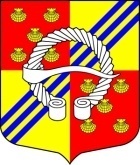 АДМИНИСТРАЦИЯМУНИЦИПАЛЬНОГО ОБРАЗОВАНИЯБЕГУНИЦКОЕ СЕЛЬСКОЕ ПОСЕЛЕНИЕВОЛОСОВСКОГО МУНИЦИПАЛЬНОГО РАЙОНАЛЕНИНГРАДСКОЙ ОБЛАСТИПОСТАНОВЛЕНИЕОт 03.02.2020 г.                                                                                                   №  25д. Бегуницы «Об утверждении  порядка  применения стимулирующих выплат  работникам муниципального казенного учреждения культуры «Зимитицкий Дом культуры»»На основании присоединения администрации МО Зимитицкое сельское поселение (с дальнейшей реорганизацией) к Бегуницкому сельскому поселению и в целях определения и совершенствования системы  оплаты труда работников МКУК «Зимитицкий ДК». в соответствии с ранее принятым Постановления  Администрации МО Зимитицкого сельского поселения  Ленинградской области  от 03 декабря 2019 года № 119 « Об утверждении Положения об оплате труда и материальном стимулировании в муниципальном казенном учреждении культуры «Зимитицкий Дом культуры» Волосовского муниципального района Ленинградской области». В соответствии с Областным законом от 04 декабря  2019 года № 94 – оз   «Об областном бюджете Ленинградской области на 2020 г. и на  плановый период 2021 и 2022 годов» Администрация МО Бегуницкое сельское поселение ПОСТАНОВЛЯЕТ: Утвердить и ввести: -  дополнительные стимулирующие выплаты работникам муниципальных учреждений культуры и искусства (Приложение №1).Финансирование расходов производить за счет предоставления субсидий из областного бюджета.Настоящее Постановление распространяется на правоотношения, возникшие с 1 января 2020 года. Признать утратившим силу Постановление №12 от 22.01.2019 года «Об утверждении порядка применения стимулирующих выплат работникам муниципального казенного учреждения культуры «Зимитицкий Дом Культуры».Настоящее постановление вступает в силу со дня официального опубликования  (обнародования) на сайте администрации http://begunici.ruКонтроль за выполнением настоящего постановления оставляю за собой.Глава администрации   МОБегуницкое сельское поселение                                                                       Минюк А.И.Приложение №1 к Постановлению №25  от 03.02.2020  г.ПОРЯДОК ПРИМЕНЕНИЯ СТИМУЛИРУЮЩИХ ВЫПЛАТ РАБОТНИКАМ МКУК «ЗИМИТИЦКИЙ ДК» 1. Настоящий Порядок определяет условия применения субсидий из областного бюджета на стимулирующие выплаты работникам муниципального казенного учреждения  культуры Зимитицкий дом культуры.2. Субсидии из областного бюджета на стимулирующие выплаты работникам муниципальных учреждений культуры и искусства носят целевой характер и не могут быть использованы на другие цели.3. К выплатам стимулирующего характера относятся выплаты, направленные на стимулирование работников к качественному результату труда, а также поощрение за выполненную работу.4. При определении объема субсидий учитываются, средняя заработная плата, отчисления по налогу на доходы физических лиц, а также страховые взносы на обязательное пенсионное страхование от несчастных случаев на производстве и профессиональных заболеваний.5. Стимулирующие выплаты работникам муниципального учреждения культуры осуществляются в абсолютных размерах за норму рабочего времени и составляют:- руководителям (директор муниципального казенного учреждения культуры) – 10 000,00 рублей в месяц;           - главному библиотекарю – 10 500,00  рублей в месяц;            - главному бухгалтеру – 7 800,00 рублей в месяц;           - культорганизатору - 9 000,00 рублей в месяц;           - руководителю кружка (по танцам)– рублей в месяц;           - руководителю кружка (в сфере декоративно-прикладного искусства)– 1 000,00 рублей в месяц;           - руководителю кружка (по хору) – 1 000,00 рублей в месяц;6. Стимулирующие выплаты производятся только по основному месту работы или основной должности, без учета работы на условиях совмещения и совместительства.7. При работе на условиях неполного рабочего времени стимулирующие выплаты работникам выплачиваются пропорционально отработанному времени.8. Выплаты стимулирующего характера руководителям и остальным сотрудникам  муниципальных учреждений культуры и искусства производятся на основании предоставленной информации о показателях деятельности учреждения, а также условий, позволяющих оценить результативность и качество работы учреждения. Выплата производится на основании приказа руководителя учреждения.9. Стимулирующие выплаты работникам муниципальных учреждений и искусства, работа которых непосредственно направлена на достижение целей, для которых создано учреждение, и другим работникам устанавливаются приказом руководителя муниципального учреждения культуры и искусства на основании критериев, позволяющих оценить результативность и качество их работы.10. Размеры стимулирующих выплат могут быть изменены на основании критериев выполняемой работы. При этом предусматриваются следующие показатели на территории Зимитицкого сельского поселения  Волосовского муниципального района  Ленинградской области :- увеличение количества  посещаемости  культурно - досуговых мероприятий;- участие в реализации национальных проектов по культуре и искусству;- социальная значимость деятельности учреждения культуры и искусства и повышение уровня удовлетворенности жителей качеством  культурно – досуговых мероприятий;- большой вклад в развитие культуры и искусства;- увеличение численности  платных и бесплатных культурно - досуговых мероприятий; - научно-методическая работа в сфере библиотечного дела  учреждениями культуры и искусства - увеличение  книговыдачи;- развитие современных направлений эстрадного искусства;- развитие музыкального и хореографического детского творчества;- отсутствие замечаний, нарушений при проведении мероприятий;- своевременная сдача отчетов и иной требуемой вышестоящими органами документации;- наличие программы развития учреждения и ее реализация;- реализация инновационных проектов в деятельности учреждения;- соблюдение трудовой дисциплины;- иные показатели работы.